УВАЖАЕМЫЕ ЖИТЕЛИ Г. ТУЛУНА И ТУЛУНСКОГО РАЙОНА!Новогодние и Рождественские праздники - замечательное время для детей и взрослых. Почти в каждом доме устанавливают и украшают красавицу-елку. Бенгальские огни, хлопушки и петарды — все это не только приносит радость, но может огорчить травмами и ожогами. Для того чтобы эти дни не были омрачены бедой, необходимо обратить особое внимание на соблюдение мер пожарной безопасности, которые очень просты...1. Ёлка устанавливается на устойчивой подставке, подальше от отопительных приборов. 2. Для освещения елки необходимо использовать только исправные электрические гирлянды заводского изготовления.Запрещается:- украшать елку свечами, ватой, игрушками из бумаги и целлулоида;- одевать маскарадные костюмы из марли, ваты, бумаги и картона;- зажигать на елке и возле нее свечи, бенгальские огни, пользоваться хлопушками.При установке елок необходимо учитывать следующие основные требования:1. Елку не следует устанавливать около выходов, в проходах. Елка должна устанавливаться на устойчивом основании с таким расчетом, чтобы ветви не касались стен и потолка.2. Помещение, где находится елка, должно быть обеспечено первичными средствами пожаротушения (огнетушители, песок, кошма).3. На елке могут применяться электрогирлянды только заводского изготовления с последовательным включением лампочек напряжением до 12 В, мощность лампочек не должна превышать 25 Вт. На коробке с гирляндой должен стоять знак Росстандарта и знак Сертификации пожарной безопасности.ПОМНИТЕ!!! 
— Безопасность детей — дело рук их родителей. 
— Каждый ребенок должен знать свой домашний адрес и номер домашнего телефона.
— Выучите с детьми наизусть номер «112» — телефон вызова экстренных служб.Иструктор ПП ПЧ-113 Ю.С. Пахоменко.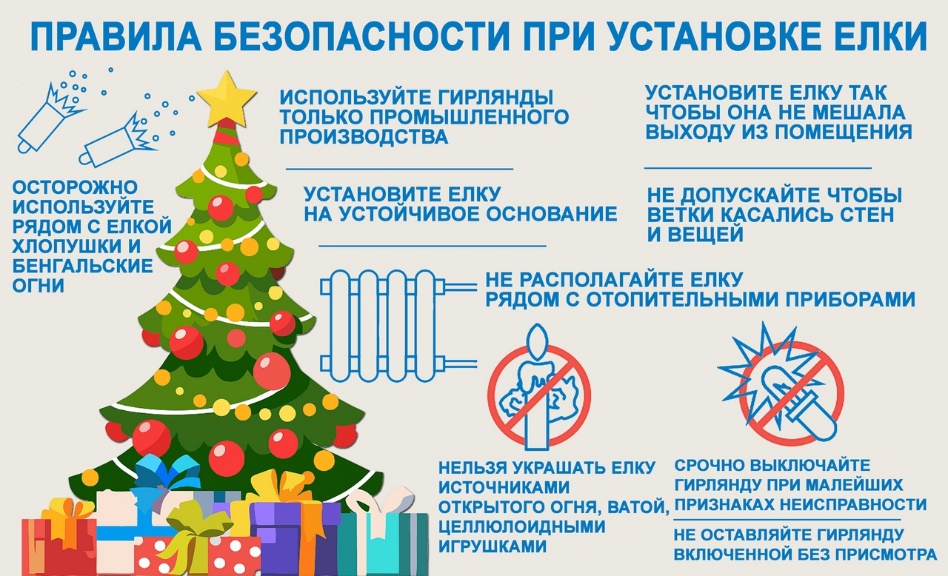 